ΛΕΞΕΙΣ ΓΙΑ ΕΠΑΝΑΛΗΨΗ (30/3/2020)(Γράφετε στο τετράδιο τις λέξεις, τη μία κάτω από την άλλη, αφήνοντας κάθε φορά γραμμή, στον ενικό αριθμό. Τις διαβάζει και μετά δίπλα τις γράφει στον πληθυντικό αριθμό. Αφού τις καλύψετε με ένα χαρτί για να μην τις βλέπει, τις επαναλαμβάνετε αργά μια μία για να τις γράφει σαν Ορθογραφία στον Ενικό αλλά και στον Πληθυντικό αριθμό, για το οι λέμε το οι του πληθυντικού και όχι όμικρον γιώτα ή το οι της οικογένειας Τις λέξεις που δεν έχουν πληθυντικό αριθμό τις ξαναγράφει όπως είναι. Αν δυσκολεύεται κοιτάζει πάλι τη λέξη και τη γράφει. Οι λέξεις είναι για 5 ημέρες. Μια ομάδα λέξεων την ημέρα).                                                                                            (1)η Λέναη καμήλαη κοπέλαη Κική                    ηο Νίκος                    οτο μήλοη πίτατο καπέλο το πατίνι το μέλι                                                               (2)το ποτάμιτο λεμόνιη μάναη μαμάποτέτίποταμετάτο κόκαλοτο καρότοότι                                                         (3)μέσα η σαλάτατο μισότο τόπιτόσοπάλιη Κατίναο Σίμοςη Μίναη κασέτα                                                   (4)το μάτιτο κερίτο κεράσικανέναςτο παπίη πάπιατο έλατοτο σαλάμιτο τιμόνιτο μαλλί                                                          (5)ο ήλιοςη Λιλίκαη Λόλαο Πίπηςο Ηλίαςη Τίνατο σέλινοτο μελάνιέλα                  ελάτεη Νέλλη                 η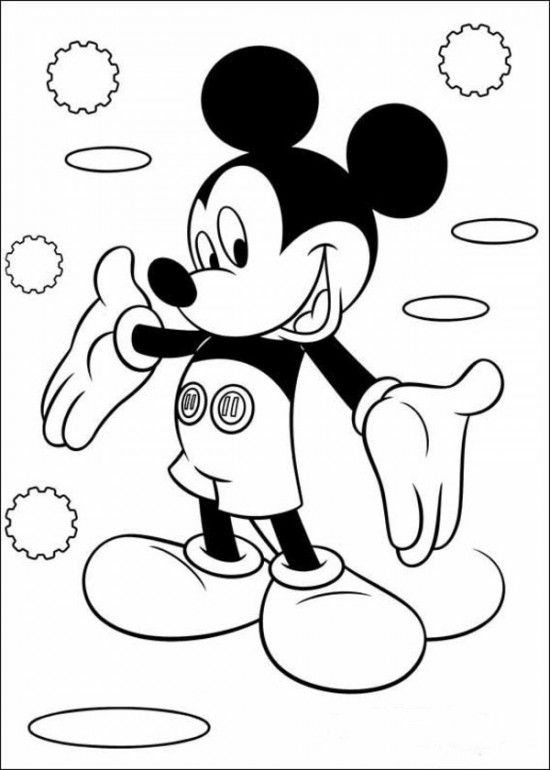 